IQRA NATIONAL UNIVERSITY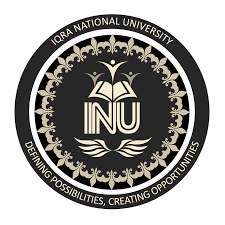 DEPARTMENT OF ALLIED HEALTH SCIENCESFinal-Term Examination (Summer)DPT 2nd  semesterCourse Title: Physiology           	Instructor: Dr Sara NaeemTime: 4hrs										Max Marks:50Q1.  Explain the functions of blood in the human body.Q2.  What is hypoxia? What are the types of hypoxia. Explain. Q3.  Explain Nervous Regulation  of RespirationChemical Control of RespirationQ4.  What are the functions of thyroid gland.Q5.  Explain erythropoiesis in detail.